بسمه تعالی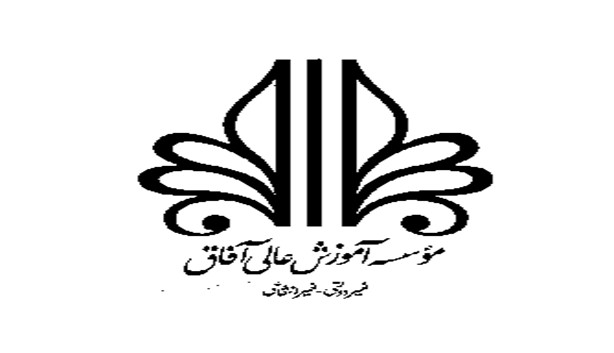 گواهی می گردد جلسه ارائه طرح نهایی (پروژه) کارشناسی ناپیوسته/ پیوسته آقای/خانم ..... به شماره دانشجویی ...................................تحت عنوان .............................................................. با حضور اعضای محترم هیات داوران و دانشجویان در دانشکده فنی و مهندسی در تاریخ ...... تشکیل شد.در این جلسه طرح نهایی (پروژه) مورد ارزیابی قرار گرفته و نامبرده موفق به کسب نمره (به عدد) ........... (به حروف) .......................................... با درجه ......................... گردید.(حق طبع و نشر محتوای این طرح برای مؤسسه آموزش عالی آفاق محفوظ است)					     معاون آموزشی و تحصیلات تکمیلیردیفمسئولیتنام و نام خانوادگیامضا1استاد راهنما2داور3مدیر گروه معماریو شهرسازی